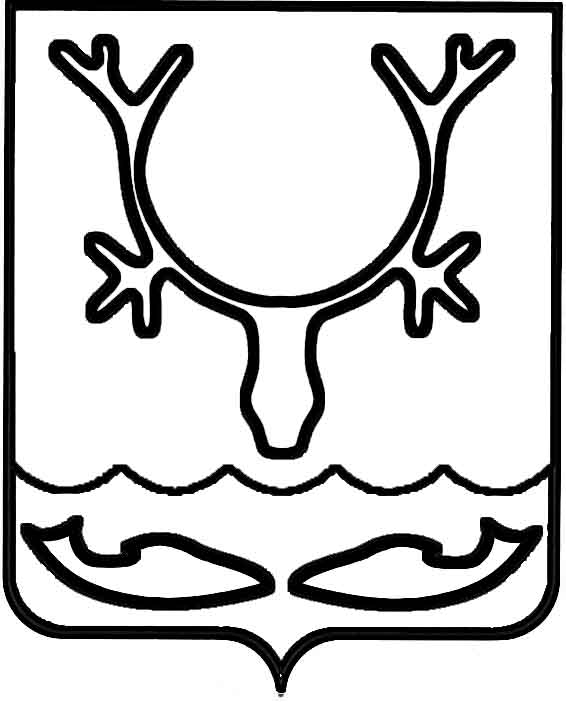 Администрация МО "Городской округ "Город Нарьян-Мар"РАСПОРЯЖЕНИЕот “____” __________________ № ____________		г. Нарьян-МарО внесении изменений в распоряжение                Администрации МО "Городской округ             "Город Нарьян-Мар" от 30.01.2015 № 51-р    "Об утверждении Положения о порядке проведения служебных проверок в отношении муниципальных служащих, работников Администрации муниципального образования "Городской округ "Город Нарьян-Мар"В целях совершенствования системы противодействия коррупции                                  в Администрации муниципального образования "Городской округ "Город Нарьян-Мар", в соответствии с Трудовым кодексом Российской Федерации, Федеральным законом от 25.12.2008 № 273-ФЗ "О противодействии коррупции":Внести в распоряжение Администрации МО "Городской округ             "Город Нарьян-Мар" от 30.01.2015 № 51-р "Об утверждении Положения о порядке проведения служебных проверок в отношении муниципальных служащих, работников Администрации муниципального образования "Городской округ "Город Нарьян-Мар" следующие изменения:Название распоряжения дополнить словами:"и руководителей муниципальных учреждений и предприятий".Пункт 1 распоряжения после слов "Городской округ "Город Нарьян-Мар" дополнить словами:"и руководителей муниципальных учреждений и предприятий".2.	Внести в Положение о порядке проведения служебных проверок                             в отношении муниципальных служащих, работников Администрации муниципального образования "Городской округ "Город Нарьян-Мар", утвержденное распоряжением Администрации МО "Городской округ "Город Нарьян-Мар"                             от 30.01.2015 № 51-р, следующие изменения:2.1.	Название Положения дополнить словами:"и руководителей муниципальных учреждений и предприятий".2.2.	Пункт 1.1. Положения изложить в следующей редакции:"1.1.	Порядок проведения служебных проверок в отношении муниципальных служащих, работников Администрации муниципального образования "Городской округ "Город Нарьян-Мар" и руководителей муниципальных учреждений                               и предприятий (далее – Порядок) регулирует процедуру проведения служебных проверок в целях установления и проверки фактов нарушения муниципальными служащими, работниками Администрации муниципального образования "Городской округ "Город Нарьян-Мар" (далее – работники) и руководителями муниципальных учреждений и предприятий, подведомственных Администрации муниципального образования "Городской округ "Город Нарьян-Мар", требований действующего законодательства, актов органов местного самоуправления, а также в целях осуществления контроля за соблюдением указанными лицами профессиональной этики и решения вопроса о привлечении их к дисциплинарной ответственности.".2.3.	Абзац 4 пункта 1.2. после слова "работником" дополнить словами:"либо руководителем муниципального учреждения или предприятия".2.4.	Абзац 5 пункта 1.2. после слова "работником" дополнить словами:"либо руководителем муниципального учреждения или предприятия".2.5.	Абзац 4 пункта 1.3. после слова "работниками" дополнить словами:"или руководителями муниципальных учреждений и предприятий".2.6.	Пункт 1.4. изложить в следующей редакции:"1.4.	При проведении служебной проверки должны быть полностью, объективно и всесторонне установлены:-	факт совершения работником либо руководителем муниципального учреждения или предприятия противоправного действия, дисциплинарного проступка и обстоятельства, способствовавшие его совершению;-	вина работника или степень вины каждого работника в случае совершения противоправного действия, дисциплинарного проступка несколькими работниками либо вина руководителя муниципального учреждения или предприятия;-	причины и условия, способствовавшие совершению работниками, руководителями муниципальных учреждений и предприятий противоправного действия, дисциплинарного проступка;-	характер и размер вреда (ущерба), причиненного работником                                  либо руководителем муниципального учреждения или предприятия в результате противоправного действия, дисциплинарного проступка;-	обстоятельства, послужившие основанием для письменного заявления работника о проведении служебной проверки.".2.7.	Пункт 2.2. после слова "работника," дополнить словами:"руководителя муниципального учреждения или предприятия,".2.8.	Абзац 2 пункта 3.5. после слова "работнику," дополнить словами:"руководителю муниципального учреждения или предприятия,".2.9.	Абзац 2 пункта 3.6. после слова "работника," дополнить словами:"руководителя муниципального учреждения или предприятия,".2.10.	Пункт 4.2. изложить в следующей редакции:"4.2. При проведении служебной проверки с работника, руководителя муниципального учреждения или предприятия должны быть затребованы письменные объяснения, которые должны быть представлены в течение двух рабочих дней. В случае отказа работника дать такое объяснение составляется акт (по форме согласно Приложению 1 к настоящему Положению).".2.11.	Абзац 1 пункта 4.3. после слова "Работник," дополнить словами:"руководитель муниципального учреждения или предприятия,".2.12.	Подпункт б пункта 5.2. изложить в следующей редакции:"б) предложение о применении (неприменении) к виновному в совершении дисциплинарного проступка лицу дисциплинарного взыскания;".2.13.	Пункт 5.3. изложить в следующей редакции:"5.3. Решение по результатам служебной проверки принимается Главой МО
в течение пяти рабочих дней со дня оформления заключения.".2.14.	Пункт 5.4. изложить в следующей редакции:"5.4. Ответственный за проведение служебной проверки в течение 3 рабочих дней после принятия Главой МО решения по результатам проверки знакомит работника, руководителя муниципального учреждения или предприятия, в отношении которого проводилась служебная проверка, с заключением и другими материалами          по результатам служебной проверки под подпись.Время нахождения лица, в отношении которого проводилась служебная проверка, в отпуске, командировке, а также периоды его временной нетрудоспособности в указанный срок не включаются. В случае отказа лица, в отношении которого проводилась служебная проверка, от ознакомления с заключением либо от подписи, подтверждающей ознакомление                 с заключением, комиссия составляет акт (по форме согласно Приложению 3                              к настоящему Положению) и приобщает его к материалам служебной проверки.".2.15.	Абзац 4 пункта 5.5 после слова "работника," дополнить словами:"руководителя муниципального учреждения или предприятия,".2.16.	Абзац 8 пункта 5.5 изложить в следующей редакции:"-	заключение по результатам служебной проверки с данными                                   об ознакомлении с ним лица, в отношении которого проводилась служебная проверка;".Настоящее распоряжение вступает в силу со дня его подписания. 1310.2017519-рГлава МО "Городской округ "Город Нарьян-Мар" О.О.Белак